ПРОЕКТ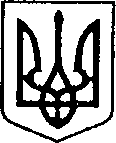 УКРАЇНАЧЕРНІГІВСЬКА ОБЛАСТЬН І Ж И Н С Ь К А    М І С Ь К А    Р А Д АВ И К О Н А В Ч И Й    К О М І Т Е ТР І Ш Е Н Н Явід ____________ р.		                       м. Ніжин		                      № ___Про розгляд матеріалівкомісії з питань захисту прав дитини	Відповідно до статей 34, 42, 51,52, 53, 59, 73 Закону України «Про місцеве самоврядування в Україні», Регламенту виконавчого комітету Ніжинської міської ради, затвердженого рішенням виконавчого комітету Ніжинської міської ради Чернігівської області VII скликання від 11 серпня 2016 року №220, протоколу засідання комісії з питань захисту прав дитини від 24.06.2019 р. та  розглянувши заяви громадян, виконавчий комітет міської ради вирішив:На підставі статей 176, 177 Сімейного кодексу України, статей 17, 18 Закону України «Про охорону дитинства», статті 12 Закону  України «Про основи соціального захисту бездомних громадян і безпритульних дітей», статті 32 Цивільного кодексу України дозволити:ПІП продати 1/2 частку будинку № (конфіденційна інформація) в місті Ніжині, що належить їй на підставі свідоцтва про право на спадщину за законом (конфіденційна інформація), та в якому на реєстраційному обліку перебувають малолітні: ПІП, 28.03.2012 р.н., ПІП, 28.03.2012 р.н.. При цьому права та інтереси малолітніх не будуть порушені, оскільки місце їх реєстрації не зміниться.ПІП дати згоду неповнолітній дитині ПІП, 22.07.2003 р. н., на укладання та підписання договору купівлі-продажу, за яким неповнолітній купує 1/2 частину квартири (конфіденційна інформація) в місті Бровари, Київської області.Неповнолітній дитині ПІП, 22.07.2003 р. н., який буде діяти за нотаріально посвідченою згодою матері, ПІП, на укладання та підписання договору купівлі-продажу, за яким неповнолітній купує 1/2 частину квартири (конфіденційна інформація) в місті Бровари, Київської області.ПІП дати згоду неповнолітній дитині ПІП, 22.07.2003 р. н., на укладання та підписання договору купівлі-продажу, за яким неповнолітній продає 1/2 частину квартири (конфіденційна інформація) в місті Ніжині.Неповнолітній дитині ПІП, 22.07.2003 р. н., який буде діяти за нотаріально посвідченою згодою матері, ПІП, на укладання та підписання договору купівлі-продажу, за яким неповнолітній продає 1/2 частину квартири (конфіденційна інформація) в місті Ніжині.ПІП подарувати ПІП 17/60 часток квартири № (конфіденційна інформація)  в місті Ніжині, що належить йому згідно зі свідоцтвом про право власності на житло (конфіденційна інформація), та свідоцтвом про право на спадщину за заповітом(конфіденційна інформація), та в якій на реєстраційному обліку перебуває малолітній ПІП, 23.05.2007 р.н.. При цьому права та інтереси малолітнього не будуть порушені, оскільки місце його реєстрації не зміниться.ПІП, ПІП, ПІП подарувати ПІП будинок № 210 по вулиці (конфіденційна інформація) в місті Ніжині, в якому на реєстраційному обліку перебувають малолітні ПІП, 17.02.2009 р.н., ПІП, 07.04.2017 р.н.. При цьому права та інтереси малолітніх не будуть порушені, оскільки місце їх реєстрації не зміниться.ПІП дати згоду неповнолітній дитині ПІП, 09.09.2002 р. н., на укладання та підписання договору купівлі-продажу, за яким неповнолітній купує 1/2 частину квартири (конфіденційна інформація) в місті Ніжині.Неповнолітній дитині ПІП, 09.09.2002 р. н., який буде діяти за нотаріально посвідченою згодою матері, ПІП, на укладання та підписання договору купівлі-продажу, за яким неповнолітній купує 1/2 частину квартири (конфіденційна інформація) в місті Ніжині.ПІП купити на ім’я малолітньої дитини ПІП, 02.08.2009 р. н., 1/2 частину квартири (конфіденційна інформація) в місті Ніжині та підписати договір купівлі-продажу.ПІП продати будинок (конфіденційна інформація) в місті Ніжині, в якому на реєстраційному обліку перебувають діти: ПІП, 09.09.2002 р. н., ПІП, 02.08.2009 р.н., та земельну ділянку кадастровий номер (конфіденційна інформація) за адресою вулиця (конфіденційна інформація) в місті Ніжині, при умові купівлі на ім’я дітей по 1/2 частині квартири (конфіденційна інформація) в місті Ніжині. При цьому права та інтереси дітей не будуть порушені.2. На підставі Закону України «Про забезпечення організаційно-правових умов соціального захисту дітей-сиріт та дітей, позбавлених батьківського піклування» та згідно постанови Кабінету Міністрів України від 24.09.2008 р. № 866 «Питання діяльності органів опіки та піклування, пов’язаної із захистом прав дитини» встановити:2.1. Малолітній ПІП, 13.10.2018 р. н., статус дитини, позбавленої батьківського піклування, оскільки дівчинка відібрана від батьків: ПІП, 24.11.1984 р.н., та ПІП, 29.06.1989 р.н., відповідно до рішення Ніжинського міськрайонного суду Чернігівської області від (конфіденційна інформація). Дитина тимчасово влаштована у сім’ю патронатного вихователя ПІП, яка проживає за адресою: Чернігівська область, місто Ніжин, (конфіденційна інформація).2.2. Малолітній ПІП, 02.11.2005 р. н., статус дитини, позбавленої батьківського піклування, оскільки мати дитини, ПІП, 24.11.1984 р.н., та батько, ПІП, 28.04.1980 р.н., позбавлені батьківських прав відповідно до рішення Ніжинського міськрайонного суду Чернігівської області від (конфіденційна інформація). Дитина тимчасово влаштована у сім’ю ПІП, мешканки міста Ніжина, вулиця (конфіденційна інформація).2.3. Малолітньому ПІП, 14.01.2009 р.н., статус дитини, позбавленої батьківського піклування, оскільки мати дитини, ПІП, 24.11.1984 р.н., та батько, ПІП, 28.04.1980 р.н., позбавлені батьківських прав відповідно до рішення Ніжинського міськрайонного суду Чернігівської області від (конфіденційна інформація). Дитина тимчасово влаштована у сім’ю ПІП, мешканки міста Ніжина, вулиця (конфіденційна інформація).3. На підставі статей 243, 244 Сімейного кодексу України, статей 58, 61, 62, 63 Цивільного кодексу України, пунктів 2.1, 2.2, 2.4, 3.1 Правил опіки та піклування призначити:3.1. ПІП опікуном над малолітньою дитиною ПІП, 02.11.2005 р.н., яка має статус дитини, позбавленої батьківського піклування, та видати посвідчення опікуна.3.2. ПІП опікуном над малолітньою дитиною ПІП, 14.01.2009 р. н., який має статус дитини, позбавленої батьківського піклування, та видати посвідчення опікуна4. На підставі статті 161 Сімейного кодексу України, керуючись принципом 6 Декларації прав дитини та відповідно до пункту 18 Постанови Кабінету Міністрів України від 02.03.2016 р. №207 «Про затвердження Правил реєстрації місця проживання та Порядку передачі органами реєстрації інформації до Єдиного державного демографічного реєстру» визначити постійне місце проживання:4.1.	Малолітньої дитини ПІП, 23.12.2015 р. н., з мамою, ПІП, за адресою: місто Ніжин, вулиця (конфіденційна інформація).4.2.	Малолітньої дитини ПІП, 26.05.2011 р. н., з мамою, ПІП, за адресою: місто Ніжин, вулиця (конфіденційна інформація).4.3.	Малолітньої дитини ПІП, 27.09.2016 р. н., з мамою, ПІП, за адресою: місто Ніжин, вулиця (конфіденційна інформація).4.4.	Малолітньої дитини ПІП, 02.08.2009 р. н., з мамою, ПІП, за адресою: місто Ніжин, вулиця (конфіденційна інформація).4.4.	Неповнолітньої дитини ПІП, 09.09.2002 р. н., з мамою, ПІП, за адресою: (конфіденційна інформація).5. Відповідно до статей 5, 17, 18, 30, Закону України «Про охорону дитинства», статей 32, 33 Закону України «Про забезпечення організаційно-правових умов соціального захисту дітей-сиріт або дітей позбавлених батьківського піклування, статті74 Цивільного Кодексу України, статті 71 Житлового Кодексу України пунктів 57, 58 Порядку провадження органами опіки та піклування діяльності, пов’язаної із захистом прав дитини, затвердженого постановою Кабінету Міністрів України від 24.09.08 № 866 «Питання діяльності органів опіки та піклування, пов’язаної із захистом прав дитини» встановити опіку над майном дитини, позбавленої батьківського піклування, ПІП, 10.06.2003 р.н., та призначити ПІП опікуном над майном, яке складається із 1/3 частини квартири (конфіденційна інформація)  в місті Ніжині Чернігівської області.6. На підставі статей 19, 164 Сімейного кодексу України затвердити:6.1. Висновок органу опіки та піклування, про те, що ПІП доцільно позбавити батьківських прав стосовно малолітньої дитини ПІП, 25.08.2009 року народження.7. Начальнику служби у справах дітей Рацин Н.Б. забезпечити оприлюднення даного рішення на офіційному сайті міської ради протягом 5 робочих днів з дня його прийняття.8. Контроль за виконанням рішення покласти на заступника міського голови з питань діяльності виконавчих органів ради Алєксєєнка І.В.Міський голова                                                                                    А. ЛІННИКПояснювальна запискадо проекту рішення «Про розгляд матеріалів комісії з питань захисту прав дитини»Відповідно до статей 34, 42, 51,52, 53, 59, 73 Закону України «Про місцеве самоврядування в Україні», Регламенту виконавчого комітету Ніжинської міської ради, затвердженого рішенням виконавчого комітету Ніжинської міської ради Чернігівської області VII скликання від 11 серпня 2016 року №220, виконавчий комітет міської ради має право розглядати питання щодо правових засад захисту прав малолітніх (неповнолітніх) дітей.Проект рішення складається з шести розділів:Розділ І. З метою захисту прав та інтересів малолітніх та неповнолітніх дітей, на підставі статей 176, 177, 190  Сімейного кодексу України, статей 17, 18 Закону України «Про охорону дитинства», статті12 Закону  України «Про основи соціального захисту бездомних громадян і безпритульних дітей», статті 32 Цивільного кодексу України виконавчий комітет, як орган опіки та піклування, дає згоду на вчинення правочинів з майном, право власності чи право на користування яким мають діти.Розділ ІІ. На підставі Закону України «Про забезпечення організаційно-правових умов соціального захисту дітей-сиріт та дітей, позбавлених батьківського піклування» та згідно постанови Кабінету Міністрів України від 24.09.2008 р. № 866 «Питання діяльності органів опіки та піклування, пов’язаної із захистом прав дитини» виконавчий комітет, як орган опіки та піклування встановлює статус дитини-сироти, дитини, позбавленої батьківського піклування.Розділ ІІІ. На підставі ст. ст. 243, 244 Сімейного кодексу України, ст.ст. 58, 61, 62, 63 Цивільного кодексу України, п.2.1, 2.2, 2.4, 3.1 Правил опіки та піклування виконавчий комітет, та згідно п.42 постанови Кабінету Міністрів України від 24.09.2008 р. № 866 «Питання діяльності органів опіки та піклування, пов’язаної із захистом прав дитини» виконавчий комітет, як орган опіки та піклування як орган опіки та піклування, призначає опіку над дитиною яка має статус дитини, позбавленої батьківського піклуванняРозділ ІV. На підставі статті 161 Сімейного кодексу України, керуючись принципом 6 Декларації прав дитини та відповідно до пункту 18 Постанови Кабінету Міністрів України від 02.03.2016 р. №207 «Про затвердження Правил реєстрації місця проживання та Порядку передачі органами реєстрації інформації до Єдиного державного демографічного реєстру» виконавчий комітет, як орган опіки та піклування, визначає постійне місце проживання дітей.Розділ V. Відповідно до статей 5, 17, 18, 30, Закону України «Про охорону дитинства», статей 32, 33 Закону України «Про забезпечення організаційно-правових умов соціального захисту дітей-сиріт або дітей позбавлених батьківського піклування, статті 71 Житлового Кодексу України, постанови Кабінету Мііністрів України від 24.09.2008 року № 866 «Питання діяльності органів опіки та піклування, пов’язаної із захистом прав дитини» виконавчий комітет, як орган опіки та піклування, встановлює опіку над майном дитини-сироти, дитини, позбавленої батьківського піклування та призначає опікуна над майном.Розділ VІ. На підставі статті 19. статті 164 Сімейного кодексу України виконавчий комітет, як орган опіки та піклування надає висновок про те, що батька (матір) доцільно (або недоцільно) позбавити батьківських прав стосовно малолітньої (неповнолітньої) дитини.Даний проект рішення містить інформацію, яка належить до конфіденційної та без згоди осіб, яких вона стосується, опублікуванню не підлягає відповідно до статті 32 Конституції України, статей 301, 302 Цивільного кодексу України, Закону України «Про доступ до публічної інформації» №2939-VIвід 13.01.2011р., «Про захист персональних даних» №2297-VIвід 01.06.2010 р. Проект рішення оприлюднений на сайті Ніжинської міської ради з 25.06.2019 р.Даний проект рішення потребує дострокового розгляду, оскільки рішення стосується соціально-правового захисту дітей.Враховуючи вищевикладене, проект рішення «Про розгляд матеріалів комісії з питань захисту прав дитини» може бути розглянутий на засіданні виконавчого комітету з позитивним вирішенням питання.Доповідати проект рішення «Про розгляд матеріалів комісії з питань захисту прав дитини» на засіданні виконавчого комітету Ніжинської міської ради буде начальник служби у справах дітей Рацин Н.Б.Заступник міського головиз питань діяльності виконавчихорганів ради                                                                               І. АЛЄКСЄЄНКОВізують:Начальник служби у справах дітей                                          Н.РАЦИНЗаступник міського головиз питань діяльності виконавчих органів ради                         І. АЛЄКСЄЄНКОКеруючий справами                                                                 С. КОЛЕСНИКначальник відділу юридично-кадровогозабезпечення                                                                               В. ЛЕГА